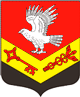 Муниципальное образование«ЗАНЕВСКОЕ   ГОРОДСКОЕ   ПОСЕЛЕНИЕ»Всеволожского муниципального района Ленинградской областиАДМИНИСТРАЦИЯПОСТАНОВЛЕНИЕ19.12.2018										           № 781д. ЗаневкаВ целях развития торговой деятельности на территории МО «Заневское городское поселение», обеспечения стабильности прав хозяйствующих субъектов, осуществляющих торговую деятельность, возможности долгосрочного планирования и ведения ими своего бизнеса, в соответствии с частью 1 статьи 39.36 Земельного кодекса Российской Федерации, Федеральным законом от 28.12.2009 № 381-ФЗ «Об основах регулирования торговой деятельности в Российской Федерации», с учетом положений Федерального закона от 06.10.2003 № 131-ФЗ «Об общих принципах организации местного самоуправления в Российской Федерации», приказа комитета по развитию малого, среднего предпринимательства и потребительского рынка Ленинградской области от18.08.2016 № 22 «О порядке разработке и утверждения схем размещения нестационарных торговых объектов на территории муниципальных образований Ленинградской области», администрация муниципального образования «Заневское городское поселение» Всеволожского муниципального района Ленинградской областиПОСТАНОВЛЯЕТ:Образовать комиссию по вопросам размещения нестационарных торговых объектов на территории муниципального образования «Заневское городское поселение» Всеволожского муниципального района Ленинградской области и утвердить ее состав согласно приложению.Признать утратившим силу постановление администрации МО «Заневское городское поселение» от 04.07.2018 № 385 «Об образовании комиссии по вопросам размещения нестационарных торговых объектов на территории муниципального образования «Заневское городское поселение» Всеволожского муниципального района Ленинградской области».Настоящее постановление вступает в силу со дня подписания.Настоящее постановление подлежит опубликованию в средствах массовой информации.Контроль за исполнением настоящего постановления возложить на заместителя главы администрации по общим и социальным вопросам Вандышеву О.В.Глава администрации                                                                          А.В. ГердийПриложениеУТВЕРЖДЕНпостановлением администрацииМО «Заневское городское поселение»от  19.12.2018  №  781Состав комиссии по вопросам размещения нестационарных торговых объектов на территории муниципального образования «Заневское городское поселение» Всеволожского муниципального района Ленинградской области  Об образовании комиссии по вопросам размещения нестационарных торговых объектов на территории муниципального образования «Заневское городское поселение» Всеволожского муниципального района Ленинградской области Председатель комиссии:Гречиц В.В. – заместитель главы администрации по ЖКХ и градостроительствуЗаместитель председателя комиссии:Вандышева О.В. – заместитель главы администрации по общим и социальным вопросам Секретарь комиссии:Кутузова И.А.– начальник отдела развития ЖКХ и благоустройства МКУ «ЦОУ» (по согласованию)Члены комиссии:Мусин А.В. – начальник сектора управления муниципальным имуществом и ЖКХ администрацииРодькина О.В. – начальник сектора архитектуры, градостроительства и землеустройства администрации Яблоков Н.Н. – директор МКУ «ЦОУ» (по согласованию)Представитель УМВД России по Всеволожскому р-ну Ленинградской области (по согласованию)